Our alumna Riddhi, an NCC cadet, presently pursuing her graduation from BCCA was selected for Republic Day Parade, New Delhi.Congratulations! RiddhiProud moment for all of us.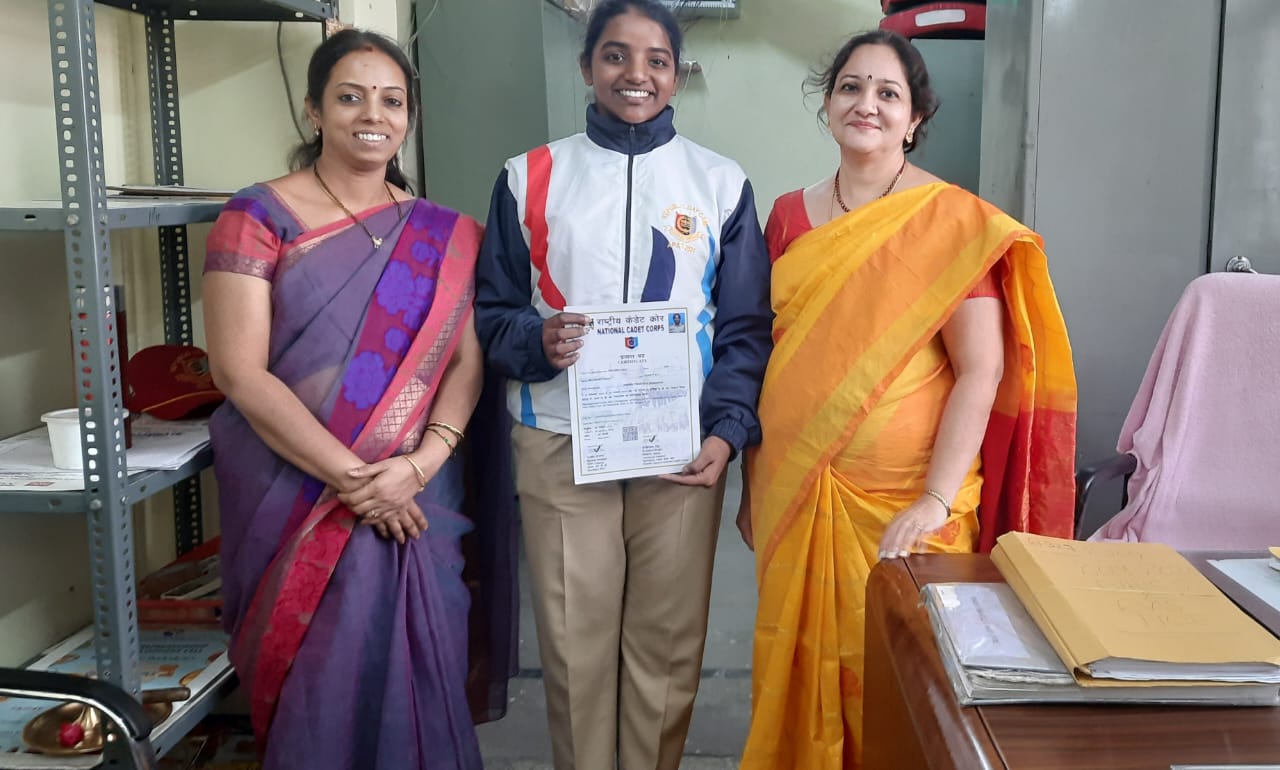 